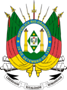 SECRETARIA DE PLANEJAMENTO, GOVERNANÇA E GESTÃO SUBSECRETARIA DE ADMINISTRAÇÃOOFÍCIO Nº XXXX/2022/SPGGPorto Alegre, XX de setembro de 2022.EMPRESA XXXX SEGURADORA S/A:Av. XXX, 1143 Porto Alegre - RS 30.380-403Assunto: Caracterização de Sinistro-FPE Nº 0XXX48/2022 (EMPRESA XXX Serviços de Limpeza Urbana Eireli.Prezados,Em atenção ao e-mail, enviado no dia 30/08/2022, por essa Seguradora, vimos enfatizar o pedido contido no Of. XXX/2022/SPGG, dia 2706/2022, além do já contido, estamos anexando, cópia integral, do Processo Adminitrativo , que trata da acão trabalhista, ajuizada pelo SINDIASSEIO/RS e a Súmula de Penalização, publicada no DO, no dia 12/XX/2022, referente ao expediente PROA nº 21/1300000XXXX-4.Informações Complementares:Apólice de Seguro Garantia n°0X0XXX2020XX07750406825000 Endossos: 001, 002 e 003Sinistro: GART20x00XXXTomador: Empresa XXX Serviços de Limpeza Urbana EireliSegurado: Secretaria de Planejamento, Governança e Gestão -SPGGAtenciosamente,Gestor do contratoAv. Borges de Medeiros, 1501, Centro, Porto Alegre – RS CEP: 90119-900 / Tel.: +55 (51) 3288-1299